ANEXO 5VISUALIZACIÓN POSTULACIÓN DE TIPO INDIVIDUAL MUJERESPara completar este formulario en línea, ingrese al siguiente enlace: https://forms.office.com/r/KenCEwzw8g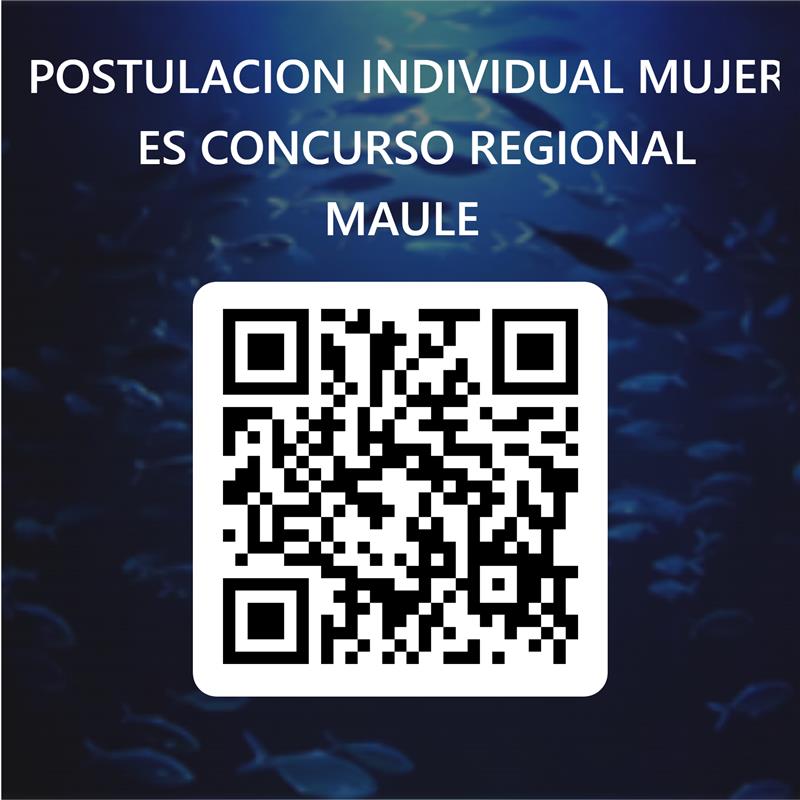 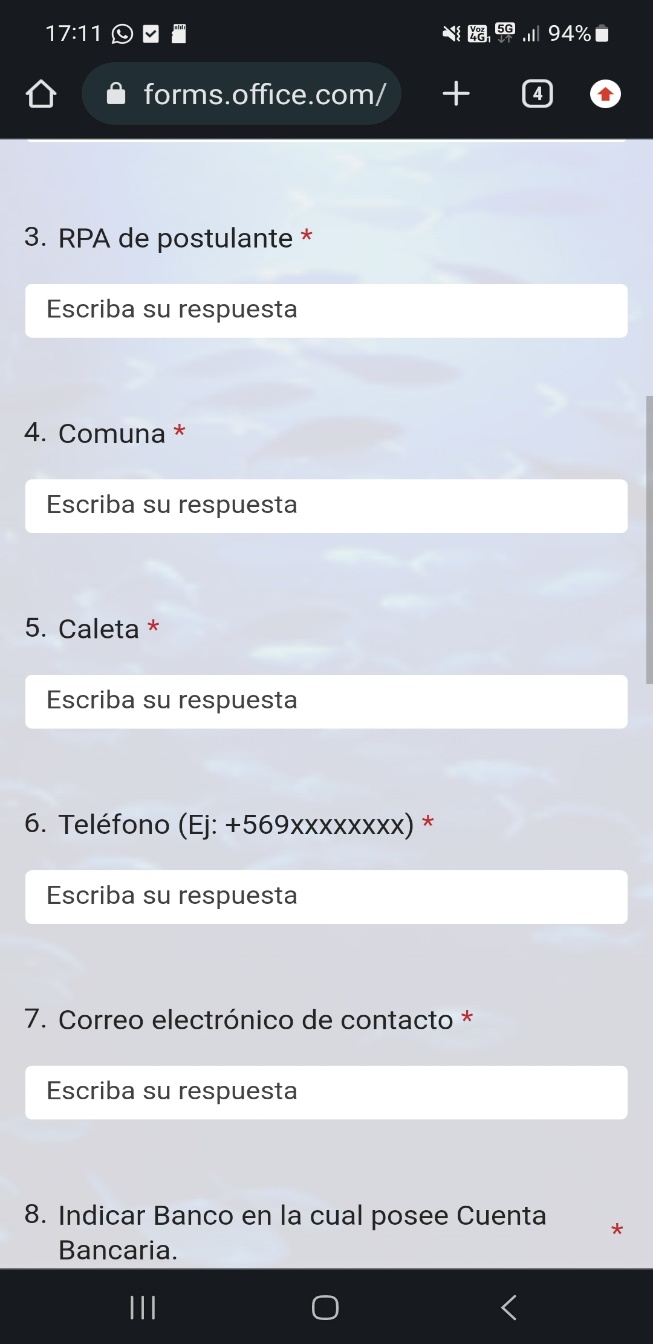 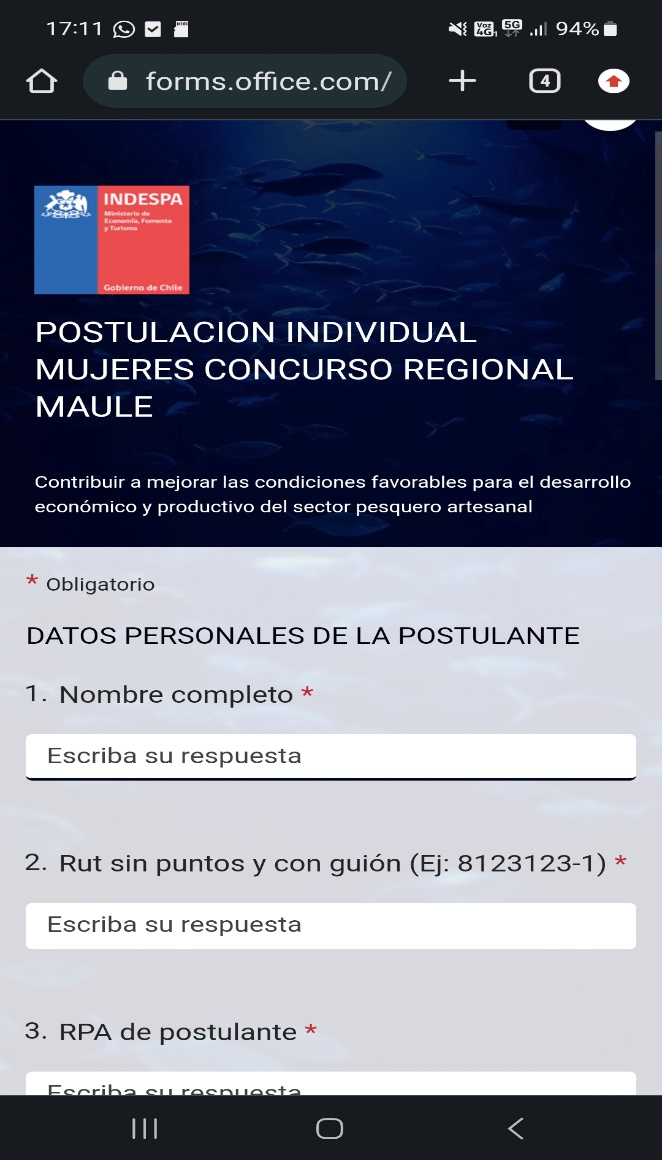 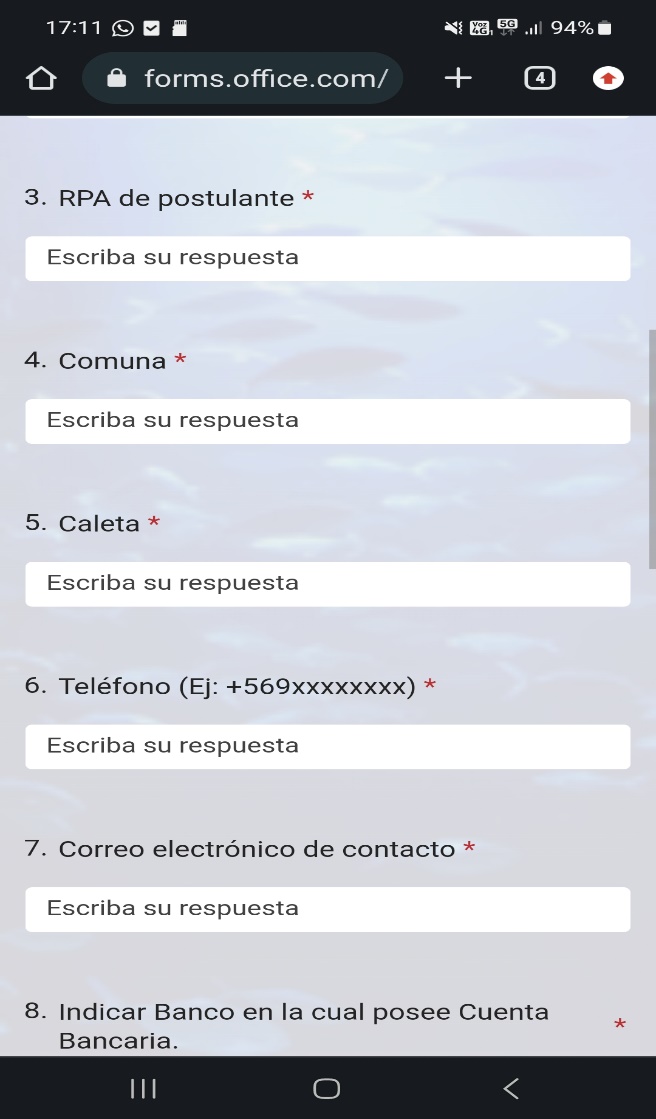 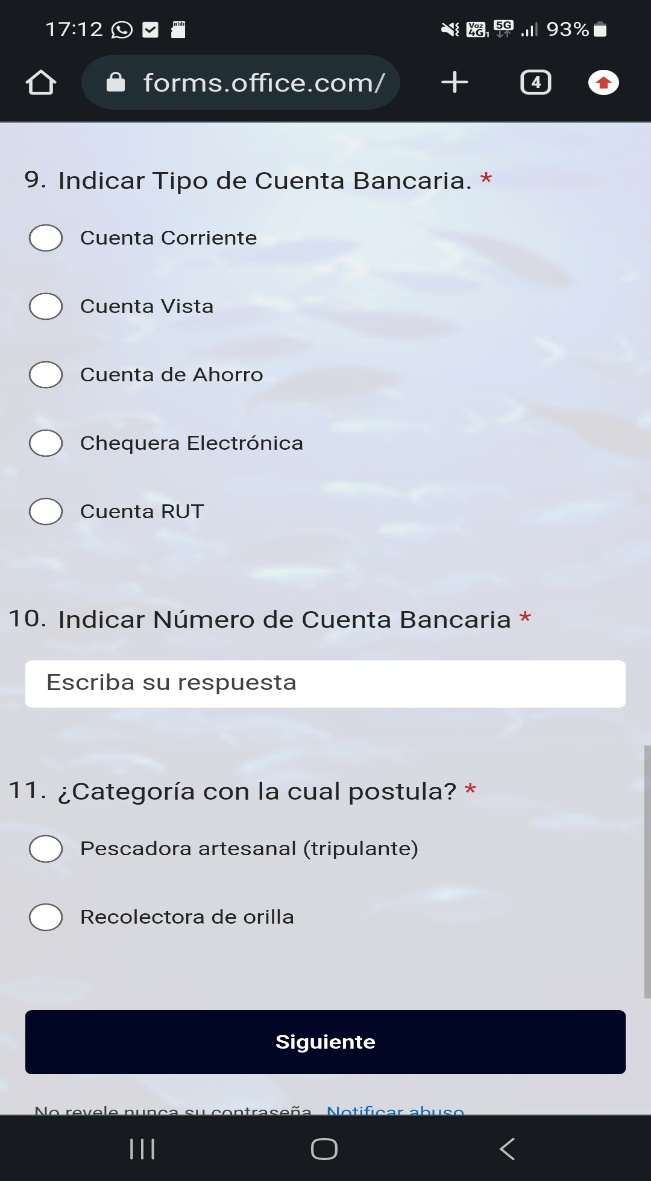 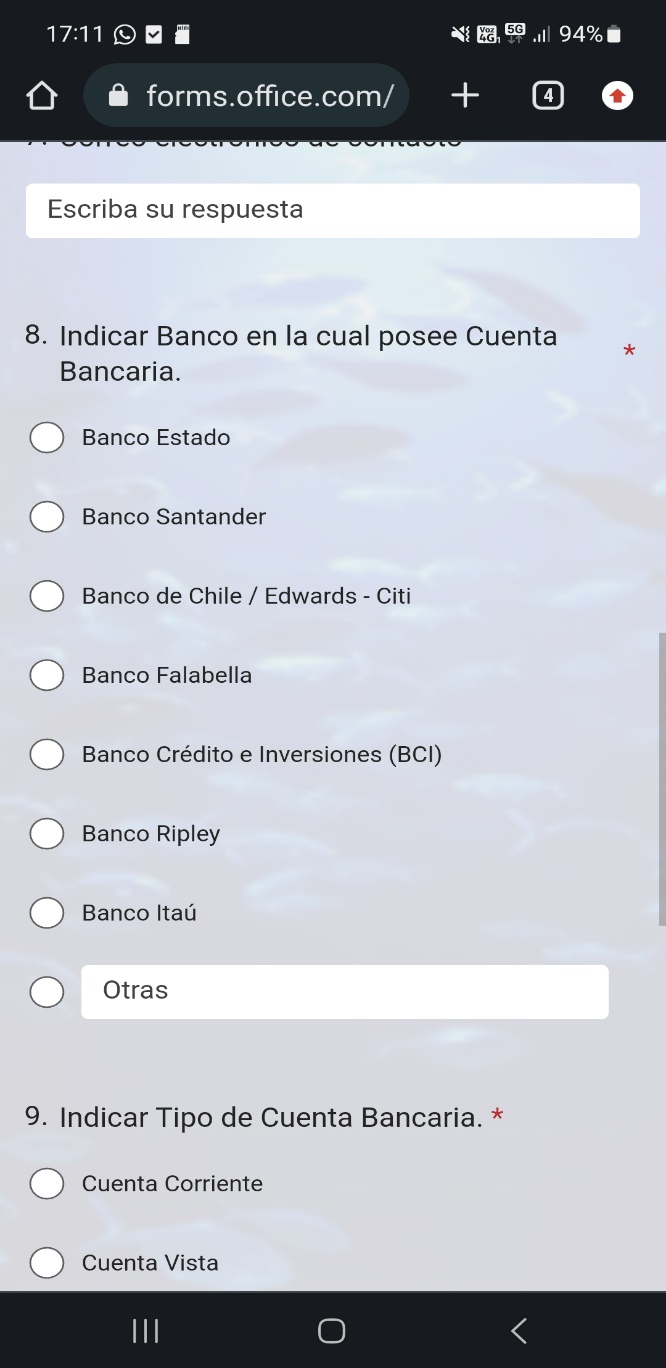 